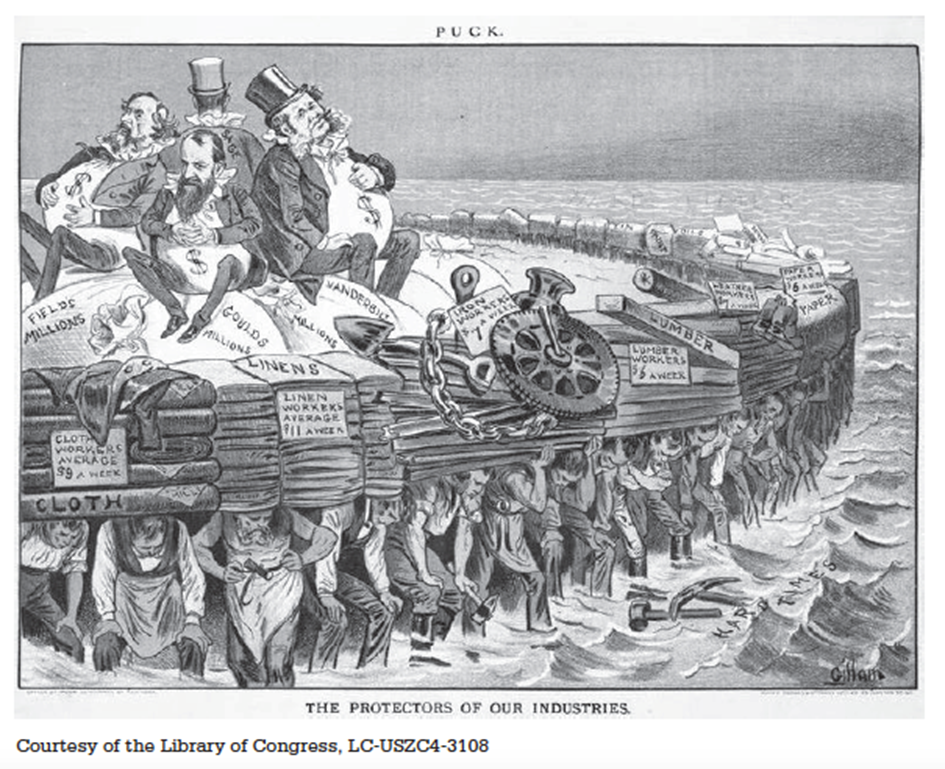 Using the 1883 image above, answer a, b, and c.Briefly explain the point of view about the economy expressed by the artist.Briefly explain ONE development in the period 1865 to 1910 that could be used to support the point of view expressed by the artist.Briefly explain ONE development in the period 1865 to 1910 that could be used to challenge the point of view expressed by the artist.